Crna Gora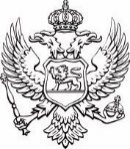 Ministarstvo poljoprivrede,šumarstva i vodoprivrede Direktorat za plaćanjeZAHTJEV ZA ODOBRAVANJE ISPLATE SREDSTAVA PODRŠKE RAZVOJU MASLINARSTVA ZA 2023. GODINU      OBRAZAC 2I PODACI O PODNOSIOCU ZAHTJEVAII PODACI O INVESTICIJAMA KOJE SU REALIZOVANEIzjavljujem, pod punom moralnom, materijalnom i krivičnom odgovornošću, da su navedeni podaci tačni, da je investicija realizovana u skladu sa uslovima Javnog poziva i da se ista investicija nije finansirala iz drugih programa.Datum:			.2023 godine  	                                                           Potpis proizvođača                         (pečat za pravna lica)Ime i prezime nosioca gazdinstva (podnosioca zahtjeva):JMB (jedinstveni matični broj):PIB (Poreski Identifikacioni Broj): (u slučaju da je podnosilac zahtjeva pravno lice):Opština:Nosilac poljoprivrednog gazdinstva je organski proizvođačDADADADADADADADADANENENENENENENENENENENENEBroj gazdinstva (IDBR broj):Pravni status gazdinstva: porodično poljoprivredno gazdinstvo preduzetnik društvo sa ograničenom odgovornošću d.o.o. proizvođačka organizacija drugo pravno lice porodično poljoprivredno gazdinstvo preduzetnik društvo sa ograničenom odgovornošću d.o.o. proizvođačka organizacija drugo pravno lice porodično poljoprivredno gazdinstvo preduzetnik društvo sa ograničenom odgovornošću d.o.o. proizvođačka organizacija drugo pravno lice porodično poljoprivredno gazdinstvo preduzetnik društvo sa ograničenom odgovornošću d.o.o. proizvođačka organizacija drugo pravno lice porodično poljoprivredno gazdinstvo preduzetnik društvo sa ograničenom odgovornošću d.o.o. proizvođačka organizacija drugo pravno lice porodično poljoprivredno gazdinstvo preduzetnik društvo sa ograničenom odgovornošću d.o.o. proizvođačka organizacija drugo pravno lice porodično poljoprivredno gazdinstvo preduzetnik društvo sa ograničenom odgovornošću d.o.o. proizvođačka organizacija drugo pravno lice porodično poljoprivredno gazdinstvo preduzetnik društvo sa ograničenom odgovornošću d.o.o. proizvođačka organizacija drugo pravno lice porodično poljoprivredno gazdinstvo preduzetnik društvo sa ograničenom odgovornošću d.o.o. proizvođačka organizacija drugo pravno lice porodično poljoprivredno gazdinstvo preduzetnik društvo sa ograničenom odgovornošću d.o.o. proizvođačka organizacija drugo pravno lice porodično poljoprivredno gazdinstvo preduzetnik društvo sa ograničenom odgovornošću d.o.o. proizvođačka organizacija drugo pravno lice porodično poljoprivredno gazdinstvo preduzetnik društvo sa ograničenom odgovornošću d.o.o. proizvođačka organizacija drugo pravno lice porodično poljoprivredno gazdinstvo preduzetnik društvo sa ograničenom odgovornošću d.o.o. proizvođačka organizacija drugo pravno lice porodično poljoprivredno gazdinstvo preduzetnik društvo sa ograničenom odgovornošću d.o.o. proizvođačka organizacija drugo pravno lice porodično poljoprivredno gazdinstvo preduzetnik društvo sa ograničenom odgovornošću d.o.o. proizvođačka organizacija drugo pravno lice porodično poljoprivredno gazdinstvo preduzetnik društvo sa ograničenom odgovornošću d.o.o. proizvođačka organizacija drugo pravno lice porodično poljoprivredno gazdinstvo preduzetnik društvo sa ograničenom odgovornošću d.o.o. proizvođačka organizacija drugo pravno lice porodično poljoprivredno gazdinstvo preduzetnik društvo sa ograničenom odgovornošću d.o.o. proizvođačka organizacija drugo pravno lice porodično poljoprivredno gazdinstvo preduzetnik društvo sa ograničenom odgovornošću d.o.o. proizvođačka organizacija drugo pravno lice porodično poljoprivredno gazdinstvo preduzetnik društvo sa ograničenom odgovornošću d.o.o. proizvođačka organizacija drugo pravno lice porodično poljoprivredno gazdinstvo preduzetnik društvo sa ograničenom odgovornošću d.o.o. proizvođačka organizacija drugo pravno liceKontakt telefon:Tip investicijeKoličina (broj)/ Površina u hektarima/m2Cijena(sa PDV-om)Izgradnja podzidapodzide       __________ (m2)__________ €Revitalizacijabroj stabala ___ komada             (10 €/stablu)__________ €Podaci o kultivisanju nekorištenog zemljišta za sadnju maslina_____(ha)__________ €